Test GradeNovember 22, 2020 * APES FRQsDirections:  On December 10th, you will have an FRQ test.  Here is what it will consist of:	FRQ 1:	You will choose an FRQ out of your file that has already been corrected and completed and rewrite it.	FRQ 2:	In this packet, you have FIVE FRQs.  You can look up the scoring guide for each one by typing into 			google the year and then “scoring guide apes frq”.  I will choose ONE of these as your 					second FRQ.  You will have to answer it on your own…without your packet.  What does that mean….you 			gotta study these 5 FRQs and make sure you know how to do them.If you are absent on Dec. 10, you will take it Dec. 9th or 11th.  This is a TEST grade.  It will be included in the exemption!  #1:  Biodiversity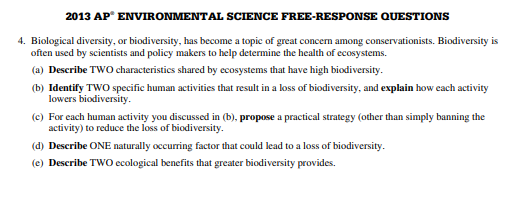 #2:  Deforestation, effects, demographic indicators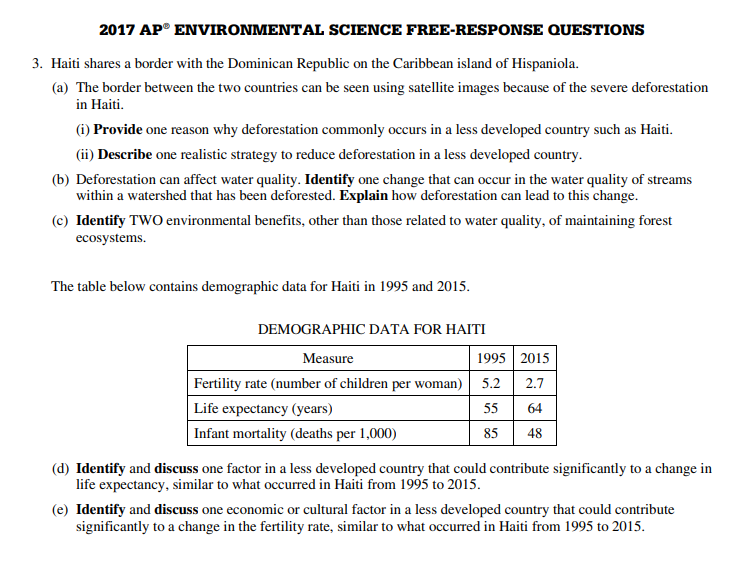 #3:  Endangered species, coastal ecosystems, barrier islands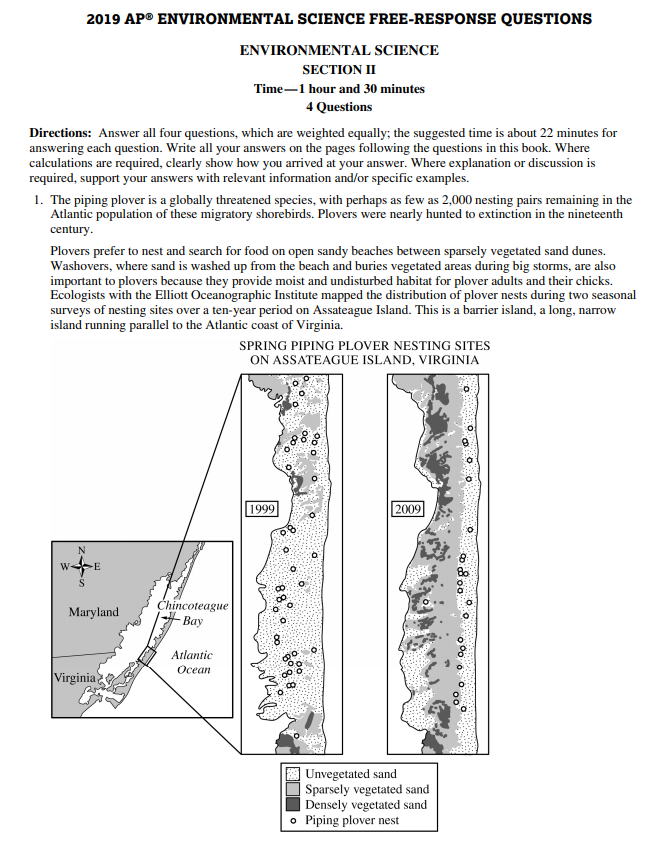 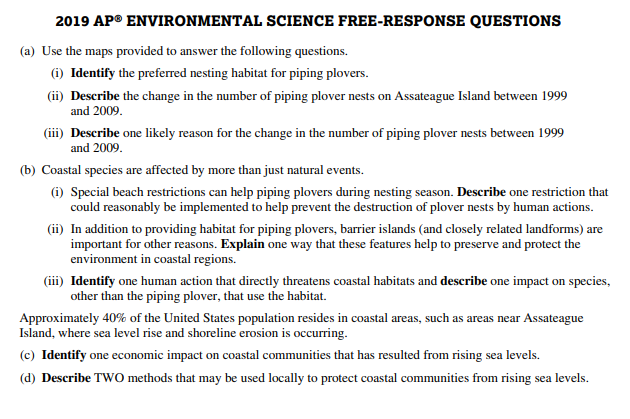 #4:  Disease in bats, ecosystem implications, human emerging diseases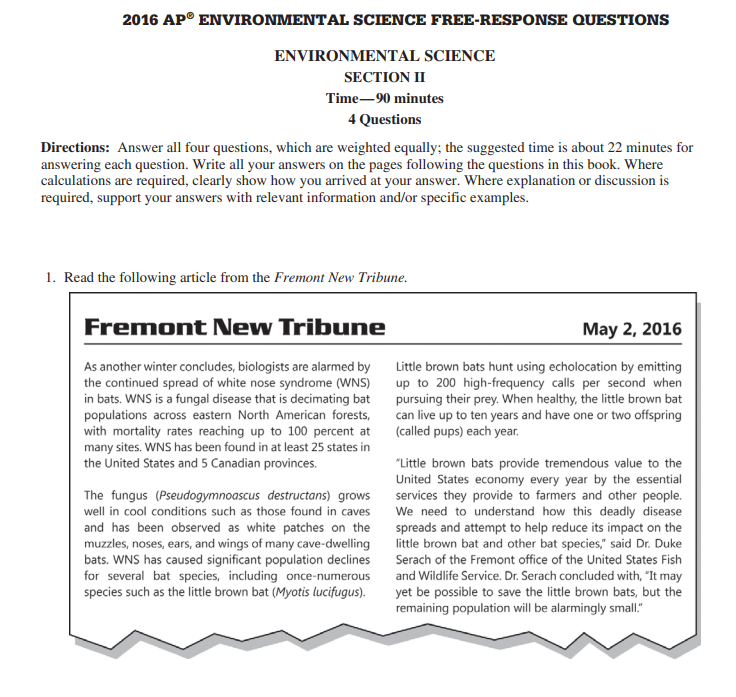 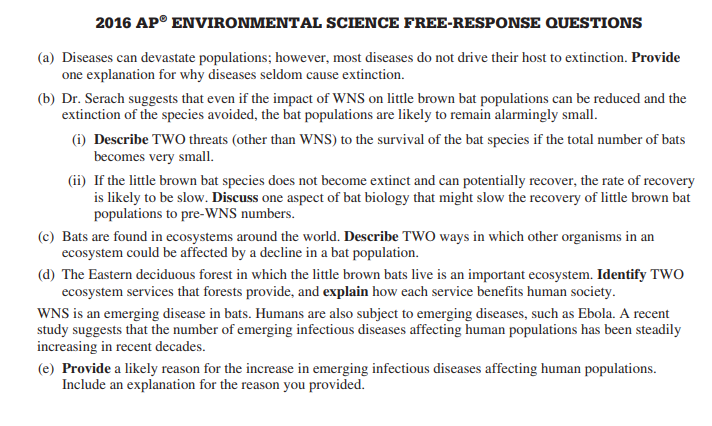 #5:  Fishing:  Graph and Georges bank question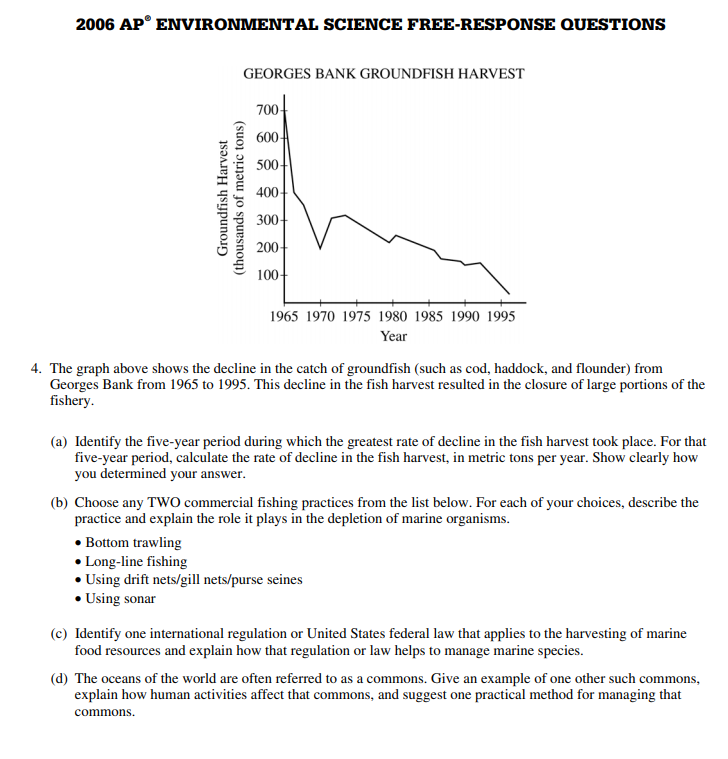 